Daily Well-CheckPatient #                            Volunteer#                                     Date:                                   Time:In general, how do you feel today? Better	 Same	 Worse Comments: Are you feeling more tired or weak than usual? Yes	 NoComments:Since we last spoke, have you experienced any difficulty breathing, dizziness, or light headedness? Yes	 NoComments:Since we last spoke, have you experienced any new pain or chest pain? Yes	 NoComments:Are you experiencing any difficulties moving around your home? Yes	 NoComments:Do you have any other new medical complaints? Yes	 NoComments:Have you been taking your medications and following your doctor’s recommendations? Yes	 NoComments:How do you feel about your current medication regimen and medical guidance?  Good	 No Opinion	 Poor	 OtherComments:What services are you receiving today? Meals on Wheels	 VNA	 Home Care Services Case Manager	 Adult Day Care	 otherComments:							Is there any information or services we can help provide you with? Counseling	 E Communication Support	 Social Support Home safety 	 Healthy Eating 	 otherComments: Do you have any appointments today? If yes, do you have transportation to your appointment? Yes                                                    No                                           Yes	 NoComments:Have you been communicating with your emergency contacts, family, or support network? Yes	 NoComments:Can I call you tomorrow or on our regularly scheduled day at our normal time? Yes |  NoComments:Volunteer notes:                                                               Was there anything unusual about the participant?  Yes |  NoWas there anything that concerned you about the participant?  Yes |  NoIf yes, to either question call emergency contact, primary care provider, or emergency medical servicesWho did you call?What time did you call?Did they answer?What is the plan to check patient?Additional Feedback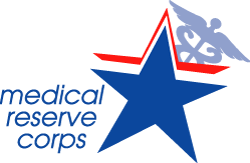 Please list any other information that you would like us to have: